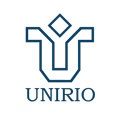 UNIVERSIDADE FEDERAL DO ESTADO DO RIO DE JANEIROEscrever o nome da unidade administrativa REGISTRO DE REUNIÃOPAUTAPAUTAPAUTAPAUTAPAUTAPAUTA Listar os assuntos que serão tratados na reunião Listar os assuntos que serão tratados na reunião Listar os assuntos que serão tratados na reunião Listar os assuntos que serão tratados na reunião Listar os assuntos que serão tratados na reunião Listar os assuntos que serão tratados na reuniãoDATA__/___/___HORÁRIO__h__minHORÁRIO__h__minHORÁRIO__h__minLOCALLOCALParticipantesParticipantesParticipantesParticipantesParticipantesParticipantesNomeSetorSetorSetorCargoCargoAssuntos TratadosAssuntos TratadosAssuntos TratadosAssuntos TratadosAssuntos TratadosAssuntos TratadosDescrever os assuntos tratados na reunião em ordem sequencial, de acordo com os pontos de pauta, bem como as decisões tomadas.Descrever os assuntos tratados na reunião em ordem sequencial, de acordo com os pontos de pauta, bem como as decisões tomadas.Descrever os assuntos tratados na reunião em ordem sequencial, de acordo com os pontos de pauta, bem como as decisões tomadas.Descrever os assuntos tratados na reunião em ordem sequencial, de acordo com os pontos de pauta, bem como as decisões tomadas.Descrever os assuntos tratados na reunião em ordem sequencial, de acordo com os pontos de pauta, bem como as decisões tomadas.Descrever os assuntos tratados na reunião em ordem sequencial, de acordo com os pontos de pauta, bem como as decisões tomadas.AçõesAçõesAçõesAçõesAçõesResponsáveisAutenticaçãoAutenticaçãoAutenticaçãoAutenticaçãoAutenticaçãoAutenticaçãoRESPONSÁVEL PELA ELABORAÇÃOREVISADOR PORRESPONSÁVEL PELA ELABORAÇÃOREVISADOR PORDATA__/__/___ASSINATURAASSINATURAASSINATURA